Università degli Studi Mediterranea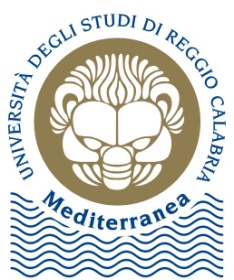 di Reggio CalabriaFacoltà di GiurisprudenzaSEDUTA DI LAUREA 19  LUGLIO 2012FACOLTA’ DI INGEGNERIA  AULA F2                                                          ORE   15.30Elenco Laureandi IN GiurisprudenzaLAUREA Specialistica                                                   ORE      16.40Elenco Laureandi IN Giurisprudenza                                                     LAUREA scienze giuridiche ORE 17.00Elenco Laureandi IN SCIENZE ECONOMICHEORE  17.30Elenco Laureandi IN Giurisprudenza                                                     ORE 18.00Elenco Laureandi IN Giurisprudenza                LAUREA MAGISTRALE                     N.CognomeNomeProfessori RelatoriALBANESEMARIAD’ASCOLACHILA’STEFANIAD’ASCOLAD’UVAAURORA  M.D’ASCOLAPOSTERINOVALERIAFONTANAMIRIELLOVALENTINAPANUCCIOBARBALACEANTONIODI LANDRORAOMARIA R.DI LANDRON.CognomeNomeProfessori RelatoriCRISTIANOSANTINAD’ASCOLAFILIPPONEDOMENICOFONTANAN.CognomeNomeProfessori RelatoriALBANESEGISELLAFILOCAMOMUSOLINOGIUSEPPINAFIFILOCAMOVAZZANAMARCOOSTUNIN.CognomeNomeProfessori RelatoriBENEDETTOSTEFANIAD’ASCOLAMODAFFERIDOLIANAD’ASCOLASTRANOALESSIAFONTANAN.CognomeNomeProfessori RelatoriFOTIDANIELAD’ASCOLALUCIISABELLAD’ASCOLAGATTOFRANCESCO  P.ROMEOFILIPPONE EMANUELAFONTANABOVAFRANCESCO   D.DI LANDROMILEACOSIMOPANUCCIO